О признании утратившими силу некоторых постановлений администрации Липецкой области По результатам проведенного мониторинга  и в целях приведения в соответствие с действующим законодательством нормативных правовых актов Липецкой области администрация Липецкой области постановляет:1. Признать утратившими силу: постановление администрации Липецкой области от 26 декабря 2014 года N 549 "Об утверждении Порядка осуществления главными распорядителями (распорядителями) средств областного бюджета, главными администраторами (администраторами) доходов областного бюджета, главными администраторами (администраторами) источников финансирования дефицита областного бюджета внутреннего финансового контроля и внутреннего финансового аудита" (Липецкая газета, 2015, 14 января);постановление администрации Липецкой области от 14 июня 2017 года                  N 306 "О внесении изменений в постановление администрации Липецкой области от 26 декабря 2014 года N 549 "Об утверждении Порядка осуществления главными распорядителями (распорядителями) средств областного бюджета, главными администраторами (администраторами) доходов областного бюджета, главными администраторами (администраторами) источников финансирования дефицита областного бюджета внутреннего финансового контроля и внутреннего финансового аудита" (Липецкая газета, 2017, 30 июня).2. Настоящее постановление вступает в силу с 1 января 2020 года.Глава администрации Липецкой области 		                                                     И.Г. АртамоновРАССЫЛКА:Управление  финансов  Липецкой  областиИсполнительные органы государственной власти Липецкой области Липецкий областной Совет депутатовУполномоченный по правам человека в Липецкой областиУполномоченный по защите прав предпринимателей Липецкой областиКонтрольно-счетная палата Липецкой областиИзбирательная комиссия Липецкой областиУполномоченный по правам ребенка в Липецкой областиВНОСИТ:Управление  финансов Липецкой  области                                                                  В.М. ЩеглеватыхПРОВЕРЕНО:Управление  деламиадминистрации  Липецкой  области                                          И.В. Головлева_______________________________                 (дата)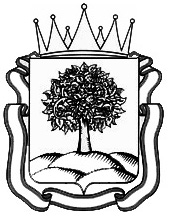 ПОСТАНОВЛЕНИЕАДМИНИСТРАЦИИ ЛИПЕЦКОЙ ОБЛАСТИПОСТАНОВЛЕНИЕАДМИНИСТРАЦИИ ЛИПЕЦКОЙ ОБЛАСТИПОСТАНОВЛЕНИЕАДМИНИСТРАЦИИ ЛИПЕЦКОЙ ОБЛАСТИПОСТАНОВЛЕНИЕАДМИНИСТРАЦИИ ЛИПЕЦКОЙ ОБЛАСТИ__________________________________г. Липецк                                 № _____